Voorbeeld administratie testen (schaatsen) 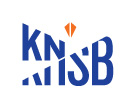 Naam Naam NaamNaamNaamNaamNaamNaamNaamTesten niveu 2Testen niveu 2Testen niveu 2Testen niveu 2Testen niveu 2Testen niveu 2Testen niveu 2Testen niveu 2Testen niveu 2Testen niveu 22.1 IJsvrij2.2 Zonder steun verplaatsen2.3 Veilig vallen en opstaan2.4 Veilige basishouding2.5 V-rem2.6 Zijwaartse afzetTesten niveau 3Testen niveau 3Testen niveau 3Testen niveau 3Testen niveau 3Testen niveau 3Testen niveau 3Testen niveau 3Testen niveau 3Testen niveau 33.1 Glijden op een been3.2 Recht op schaatsen3.3 Starten en remmen3.4 Zijwaartse afzetTesten niveau 4Testen niveau 4Testen niveau 4Testen niveau 4Testen niveau 4Testen niveau 4Testen niveau 4Testen niveau 4Testen niveau 4Testen niveau 44.1 Glijden op een been4.2 Starten4.3 Remmen parallel4.4 Zijwaartse afzet met druk houden4.5 Glijden door de bochtTesten niveau 5 Testen niveau 5 Testen niveau 5 Testen niveau 5 Testen niveau 5 Testen niveau 5 Testen niveau 5 Testen niveau 5 Testen niveau 5 Testen niveau 5 5.1 Glijden op een been5.2 Lange stand5.3 Recht op schaatsen5.4 Zijwaarts afzet met druk houden5.5 Houding in de bochtTesten niveau 6Testen niveau 6Testen niveau 6Testen niveau 6Testen niveau 6Testen niveau 6Testen niveau 6Testen niveau 6Testen niveau 6Testen niveau 66.1 Glijden op een been6.2 Lange stand6.3 Totaalbeeld6.4 Stappend remmen6.5 Afzetten en verzamelen6.6 Glijden door de bocht6.7 Aanzet tot overstappenTesten niveau 7Testen niveau 7Testen niveau 7Testen niveau 7Testen niveau 7Testen niveau 7Testen niveau 7Testen niveau 7Testen niveau 7Testen niveau 77.1 Glijden op een been7.2 Lange stand7.3 Totaalbeeld7.4 Wedstrijdstart7.5 Overstappen